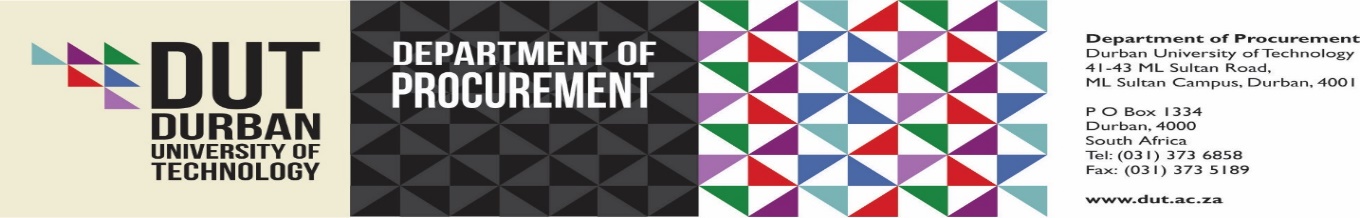 REQUEST FOR QUOTATION JOB TITLE: Renovations to Indumiso Residence bathrooms	SUPPLIER NAME : ......................................................................................    DUT DATABASE NUMBER: ..................................CO. REG. NO. : ......................................................................   VAT NUMBER : .. .............................................................ADDRESS : ..............................................................................................................................................................................DATE: …………….........................................................The job title must be written on the envelope.Suppliers who are interested in supplying the goods as specified hereinafter, and subject to the General and Special conditions of the Durban University of Technology, are requested to complete this set of documents and address it in a sealed envelope marked for Attention: Procurement and Materials Manager. Envelopes are to be dropped off same in the PROCUREMENT DEPARTMENT, located on the Ground Floor, Block A, M.L. Sultan Campus, 41 / 43 M.L. Sultan Road, Durban, 4001 on the specified Closing time and date.  Please note that no faxed/emailed quotations will be accepted.Site visit details:Date: _____16/04/2018_____________________	Time: _____11h00__________Venue: Meet in the parking lot outside the Student Housing Department, Indumiso CampusUnit 1, Fj Sithole Rd, Imbali, Pietermaritzburg, 3201 Contact person: ___Nhlanhla Mthombeni__________	Contact number: ____033 8458914____________I/We hereby quote for the supply of the hereinafter item/s in terms of the SAID description, Specification, Terms and Conditions set herein.  The variations are stated where the item offered does not comply with specifications as per original tender.RUBBER STAMP...........................................		...................................................		......................................SIGNATURE				CAPACITY 				DATE____________________________________________________________________________________________	OFFICIAL   USE DEPARTMENT                     :   PROCUREMENT			CLOSED QUOTE NO.  	CONTACT PERSON    	:   Ettienne Rampaul			Tel: +27 33 845 8991 								Email: ettienner@dut.ac.zaCLOSING DATE	 	:  23/04/2018				CLOSING TIME    	:   10AMSUBMIT DUPLICATE COPY OF QUOTATIONAll NEW service providers are requested to submit the following compulsory documents:ORIf you are a current service provider to DUT kindly, provide the following:SPECIFICATIONS:Indumiso Residence bathroom specification:To strip all floor, shower floor and wall tiles.To uplift shower floor base.To replace shower traps with brass (standard size).To increase the outlet pipe size to 110mm.To raise the height of the partition walls to 2m to accommodate shower rose.To check shower rose to be vandal proof and low flow.To create new outlet on the floor and connect to existing waste pipe.To rescreed floor and shower floor to new falls.To waterproof floor and walls.To supply and install white 433 X 433 wall tiles and mosaic on shower floor.Roof ceiling for ground floor and first floor, must be chipped off, install plain cornice and re-plastered.NB Sample of tiles, must be provided prior to commencement. Vandal proof shower rose to be checked and quoted.The Tax clearance certificate together with unique pin must be submitted. Upon evaluation should the service providers tax clearance status printed from the online portal not be in order at close of the RFQ this will lead to the invalidation of the RFQCertified valid BBBEE certificate (Sanas or IRBA or sworn affidavit)Certified and Valid Entity Registration DocumentsVAT registration:Your company must be registered for vat in order to tenderVat number must be stipulated on the Original Tax clearance certificateCompany Profile Three x letters of references from customers rating your service DUT database number The Tax clearance certificate together with unique pin must be submitted. Upon evaluation should the service providers tax clearance status printed from the online portal not be in order at close of the RFQ this will lead to the invalidation of the RFQCertified valid BBBEE certificate (Sanas or IRBA or sworn affidavit)